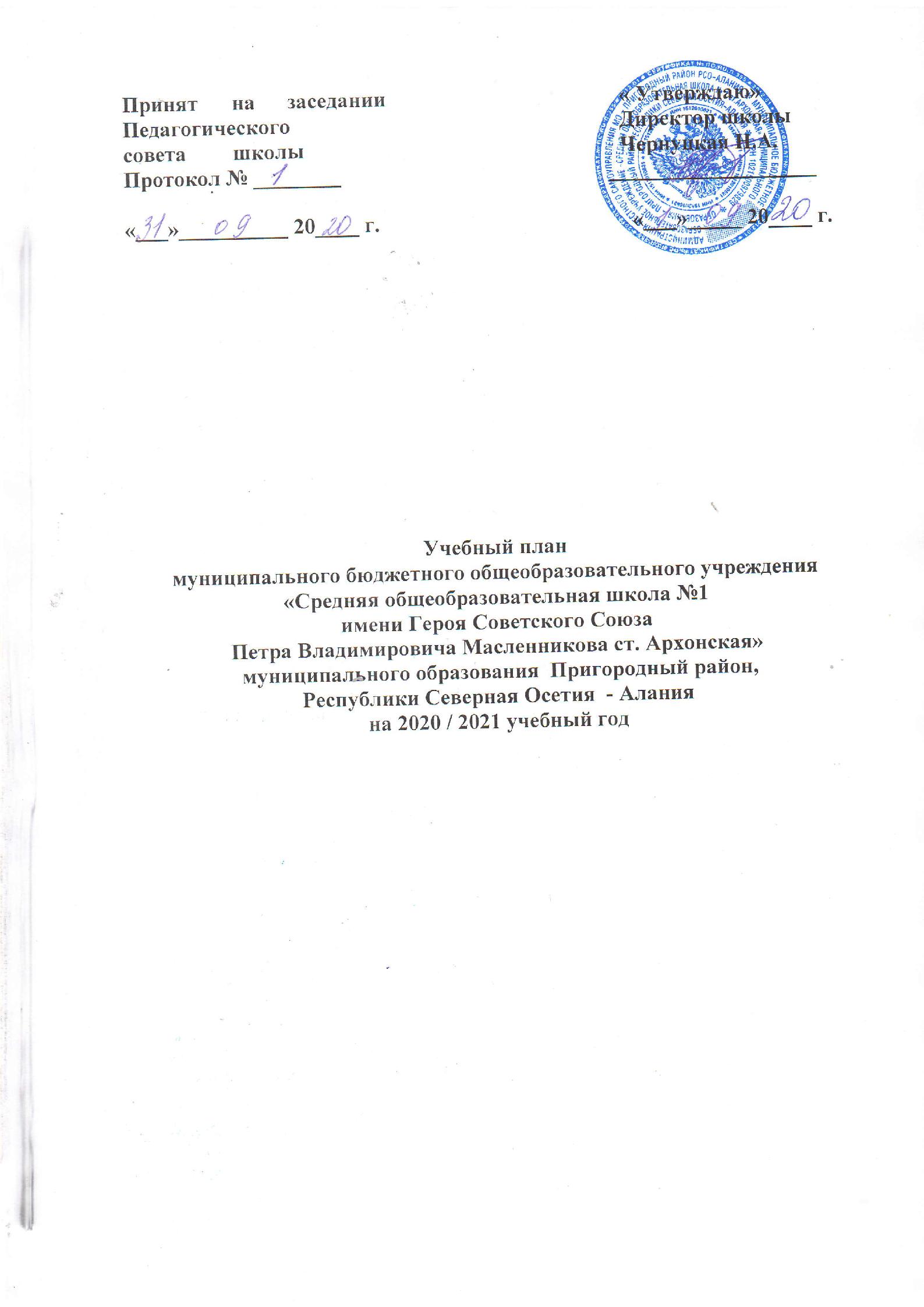 Пояснительная записка к учебному плану МБОУ «СОШ № 1 им. Героя Советского Союза П.В. Масленникова ст.Архонская» на 2020/2021 учебный год.Учебный план МБОУ «СОШ№ 1 им. Героя Советского Союза П.В. Масленникова ст. Архонская» формируется в соответствии с:Указ Президента Российской Федерации от 07.05.2018 г. № 204 «О национальных целях и стратегических задачах развития Российской Федерации на период до 2024 года»;- Федеральный закон от 29.12.2012 г. № 273-ФЗ «Об образовании в Российской Федерации» (с изменениями и дополнениями);- Закон Республики Северная Осетия-Алания от 27 декабря 2013 года № 61-РЗ «Об образовании в Республике Северная Осетия-Алания» (с изменениями и дополнениями);- Федеральный закон Российской Федерации от 25.10.1991 №1807-1 «О языках народов Российской Федерации» (с изменениями и дополнениям);- Федеральный закон от 28.12.2016 № 465-ФЗ «О внесении изменений в отдельные законодательные акты Российской Федерации в части совершенствования государственного регулирования организации отдыха и оздоровления детей»;- Федеральный закон от 24.07.1998 г. № 124-ФЗ «Об основных гарантиях прав ребенка в Российской Федерации» (с изменениями и дополнениями);- приказ Министерства образования Российской Федерации от 9 марта 2004 г. № 1312 «Об утверждении федерального базисного учебного плана и примерных учебных планов для образовательных учреждений Российской Федерации, реализующих программы общего образования» (в ред. Приказов Минобрнауки РФ от 20.08.2008 № 241, от 30.08.2010 № 889, от 03.06.2011 № 1994, от 01.02.2012 № 74) (ФБУП-2004);- приказ Министерства образования и науки Российской Федерации от 6 октября 2009 г. № 373 «Об утверждении и введении в действие федерального государственного образовательного стандарта начального общего образования (в ред. приказов Минобрнауки России от 26.11.2010 № 1241, от 22.09.2011 № 2357. от 18.12.2012 № 1060);- приказ Министерства образования и науки Российской Федерации от 05.03.2004 г. №1089 «Об утверждении федерального компонента государственных образовательных стандартов начального общего, основного общего и среднего (полного) общего образования (ФКГОС) (для IХ - ХI (XII) классов);- приказ Министерства образования и науки Российской Федерации от 19.12.2014 года № 1598 «Об утверждении федерального государственного образовательного стандарта начального общего образования обучающихся с ограниченными возможностями здоровья, утвержденным (с изменениями и дополнениями) (ФГОС НОО ОВЗ);- приказ Министерства образования и науки Российской Федерации от 17.12.2010 г. №1897 «Об утверждении федерального государственного образовательного стандарта основного общего образования»;- приказ Министерства образования и науки Российской Федерации от 17 мая 2012 г. № 413 «Об утверждении федерального государственного образовательного стандарта среднего общего образования»; - приказ Министерства образования и науки Российской Федерации от 18	июля 2002 г. № 2783 «Об утверждении Концепции профильного обучения на старшей ступени общего образования»;- приказ Министерства просвещения Российской Федерации от 28 декабря 2018 г. № 345 «О федеральном перечне учебников, рекомендуемых к использованию при реализации имеющих государственную аккредитацию образовательных программ начального общего, основного общего, среднего общего образования (с изменениям и дополнениями);- приказ Министерства просвещения Российской Федерации от 18.12.2019 г. № 695 «Об утверждении Порядка формирования федерального перечня учебников, допущенных к использованию при реализации имеющих государственную аккредитацию образовательных программ начального общего, основного общего, среднего общего образования;- приказ Министерства образования и науки Российской Федерации от 09.06.2016г. № 699 «Об утверждении перечня организаций, осуществляющих выпуск учебных пособий, которые допускаются к использованию при реализации имеющих государственную аккредитацию образовательных программ начального общего, основного общего, среднего общего образования»;- приказ Министерства образования и науки Российской Федерации от 14 февраля 2014 г. № 115 «Об утверждении Порядка заполнения, учета и выдачи аттестатов об основном общем и среднем общем образовании и их дубликатов» (с изменениями и дополнениями);- приказ Министерства просвещения и Федеральной службы по надзору в сфере образования и науки от 07.11.2018 г. № 190/1512 «Об утверждении Порядка проведения государственной итоговой аттестации по образовательным программам среднего общего образования» (с изменениями и дополнениями);- Приказ Министерства просвещения РФ и Федеральной службы по надзору в сфере образования и науки от 07 ноября 2018 г. №189/1513 «Об утверждении Порядка проведения государственной итоговой аттестации по образовательным программам основного общего образования»;- приказ Министерства образования и науки Российской Федерации от 30.08.2013 г. №1015 «Об утверждении Порядка организации и осуществления образовательной деятельности по основным общеобразовательным программам - образовательным программам начального общего, основного общего и среднего общего образования» (с изменениями на 10 июня 2019 года);- 	Постановление Главного государственного санитарного врача Российской Федерации от 29 декабря 2010г. № 189 «Об утверждении СанПиН 2.4.2.2821-10 «Санитарно-эпидемиологические требования к условиям и организации обучения в общеобразовательных учреждениях» (в редакции изменений №3, утвержденных постановление Главного государственного санитарного врача Российской. Федерации от 24 ноября 2015 г. № 81);- постановление Федеральной службы по надзору в сфере защиты прав потребителей и благополучия человека и Главного государственного санитарного врача Российской Федерации от 10.07.2015г. № 26 «Санитарно-эпидемиологические требования к условиям и организации обучения и воспитания в организациях, осуществляющих образовательную деятельность по адаптированным основным общеобразовательным программам для обучающихся с ограниченными возможностями здоровья» (СанПиН 2.4.2.3286-15);постановление Правительства Российской Федерации от 29 марта 2019 года №363 «Об утверждении государственной программы Российской Федерации «Доступная среда»»;- Постановление Правительства Российской Федерации от 26 декабря 2017 года № 1642 «Об утверждении государственной программы Российской Федерации "Развитие образования»;- письмо Федеральной службы по надзору в сфере образования и науки от 11 августа 2016 г. № 05-455 «Об использовании учебников»;- письмо Министерства образования и науки Российской Федерации от 20 июня 2017 года № ТС-194/08 «Об организации изучения учебного предмета «Астрономия»;- письмо Министерства образования и науки Российской Федерации от 12 мая 2011г. № 03-296 «Об организации внеурочной деятельности при введении федерального государственного образовательного стандарта общего образования»;- Методические рекомендации для субъектов Российской Федерации по вопросам реализации основных и дополнительных общеобразовательных программ в сетевой форме (утверждены Минпросвещения России 28.06.2019 № МР-81/02вн).- письмо Министерства образования Российской Федерации от 31 октября 2003г. № 13-51-263/123 «Об оценивании и аттестации учащихся, отнесенных по состоянию здоровья к специальной медицинской группе для занятий физической культурой»;- письмо Министерства спорта, туризма и молодежной политики Российской Федерации от 13 сентября 2010г. № ЮН-02-09/4912, Министерства образования и науки Российской Федерации от 7 сентября 2010 г. № ИК-1374/19 «О методических указаниях по использованию спортивных объектов в качестве межшкольных центров для проведения школьных уроков физической культуры и внешкольной спортивной работы»;- письмо Министерства образования Российской Федерации от 20 апреля 2004г. № 14-51-102/13 «О направлении Рекомендаций по организации профильного обучения на основе индивидуальных учебных планов, обучающихся»;- письмо Министерства образования Российской Федерации от 4 марта 2010г. № 03-413 «О методических рекомендациях по организации элективных курсов»;- Распоряжение Министерства Просвещения Российской Федерации от 1 ноября 2019 года N Р-109 «Об утверждении методических рекомендаций для органов исполнительной власти субъектов Российской Федерации и общеобразовательных организаций по реализации Концепции преподавания предметной области «Технология» в образовательных организациях Российской Федерации, реализующих основные общеобразовательные программы»;- письмо Министерства образования и науки Российской Федерации от 22 августа 2012г. № 08-250 «О введении учебного курса ОРКСЭ»;- письмо Министерства образования и науки Российской Федерации от 25 мая 2015 г. №08-761 «Об изучении предметных областей: «Основы религиозных культур и светской этики» и «Основы духовно-нравственной культуры народов России»;- письмо Министерства образования и науки Российской Федерации от 31.03.2015 г. № 08-461 «О направлении регламента выбора модулей ОРКСЭ»;- письмо Министерства образования и науки Российской Федерации от 01.09.2016 г. № 08-1803 о рекомендациях по реализации предметной области ОДНКНР для основного общего образования;- письмо Министерства образования и науки Российской Федерации от 19 января 2018 года №08-96 «Методические рекомендации для органов исполнительной власти субъектов Российской Федерации по совершенствованию процесса реализации комплексного учебного курса «Основы религиозных культур и светской этики» и предметной области «Основы духовно-нравственной культуры народов России»;- письмо Министерства образования и науки Российской Федерации от 15 ноября 2013 г. № НТ-1139/08 «Об организации получения образования в семейной форме»;- Письмо Минобрнауки России от 14.04.2016 г. № 08–709 «О списках рекомендуемых произведений»;Устав  МБОУ «СОШ№1 им. Героя Советского Союза П.В.Масленникова»Образовательная организация МБОУ «СОШ №1 им. Героя Советского Союза П.В.Масленникова ст. Архонская», реализующая имеющие государственную аккредитацию образовательные программы начального общего, основного общего, среднего общего образования выбирает УМК из Федерального перечня учебной литературы, утвержденного приказом Министерства образования и науки Российской Федерации № 345 от 28 декабря 2018 г. «О федеральном перечне учебников, рекомендуемых к использованию при реализации имеющих государственную аккредитацию образовательных программ начального общего, основного общего, среднего общего образования»Учебный план МБОУ «СОШ №1 им. Героя Советского Союза П.В.Масленникова ст. Архонская» является частью образовательной программы, разработанной в соответствии с ФГОС начального общего, основного общего и среднего общего образования и с учетом примерных основных образовательных программ начального общего, основного общего и среднего общего образования, с учетом ФКГОС и ФБУП-2004.В учебном плане определены:а) состав учебных предметов обязательных предметных областей и учебное время, отводимое на их изучение по классам (годам) обучения;б)определена часть, формируемая участниками образовательных отношений:в)количество учебных часов федерального компонента, регионального (национально- регионального) компонента, компонента образовательного учреждения:Учебный план соответствует нормативным документам, сохраняет предлагаемую структуру, учебные предметы, отвечает всем требованиям, предъявляемым к содержанию образования, не превышает обязательную и максимально допустимую нагрузку ученика.Региональный (национально-региональный) компонент учебного плана предполагает изучение следующих учебных предметов: «Родной(осетинский) язык», «Родная(осетинская) литература, «Литературное чтение на родном(осетинском) языке», «История Осетии», «География Осетии», «Традиционная культура осетин». Учебные предметы регионального (национально-регионального) компонента направлены на реализацию:программы «Осетинский язык и Осетинская литература для 1-11 классов», утвержденной Министерством общего и профессионального образования Республики Северная Осетия - Алания в 2005 г.;программы «Осетинский язык для 1-11 классов», утвержденной Министерством образования и науки Республики Северная Осетия - Алания в 2012г.;программы «История Осетии», утвержденной Министерством образования и науки Республики Северная Осетия - Алания в 2006 г.;программы «Осетинский язык как второй», утвержденной Министерством образования и науки Республики Северная Осетия - Алания в 2009 г.;программы «Традиционная культура осетин», утвержденной Министерством образования и науки Республики Северная Осетия - Алания в 2012 г.программы «География Республики Северная Осетия» для 8-9 классов общеобразовательных школ.При проведении занятий по родному (осетинскому) языку осуществляется деление классов (независимо от числа обучающихся в классе) на группы с учетом уровня владения обучающихся осетинским языком: на группы учащихся, владеющих осетинским языком, и группы учащихся, не владеющих осетинским языком. Возможно формирование учебных групп из обучающихся нескольких классов.Учебный план МБОУ «СОШ №1 им. Героя Советского Союза П.В.Масленникова ст. Архонская» на 2020/21учебный год обеспечивает выполнение гигиенических требований к режиму образовательного процесса, установленных СанПиН 2.4.2.2821-10 «Санитарно-эпидемиологические требования к условиям и организации обучения в общеобразовательных учреждениях», утвержденных постановлением Главного государственного санитарного врача Российской Федерации от 29.12.2010 № 1 89 (далее - СанПиН 2.4.2.2821-10 и предусматривает:летний нормативный срок освоения образовательных программ начального общего образования для I-IVклассов;летний нормативный срок освоения образовательных программ основного общего образования для V-IXклассов;2-летний нормативный срок освоения образовательных программ среднего общего образования для X-XIклассов.Учебный год в образовательной организации начинается 04.09.2020 г.Количество часов, отведенных на освоение обучающимися учебного плана образовательной организации, состоящего из обязательной части и части, формируемой участниками образовательного процесса, не превышает величину недельной образовательной нагрузки, установленную СанПиН 2.4.2.2821-10. Продолжительность урока (академический час) во 2-11 классах 40 минут.Обучение в 1-м классе осуществляется с соблюдением следующих дополнительных требований: учебные занятия проводятся по 5-дневной учебной неделе и только в первую смену; использование «ступенчатого» режима обучения в первом полугодии (в сентябре, октябре по З урока в день по 35 минут каждый, в ноябре-декабре по 4 урока по З5 минут каждый; январь - май - по 4 урока по 40 минут каждый); в середине учебного дня проводится динамическая пауза продолжительностью не менее 40 минут; обучение проводится без балльного оценивания знаний обучающихся и домашних заданий; дополнительные недельные каникулы в середине третьей четверти при традиционном режиме обучения. (СанПиН 2.4.2.2821-10, п. 10.10).Для удовлетворения биологической потребности в движении независимо от возраста обучающихся проводится 3 учебных занятия физической культурой (в урочной форме) в неделю, предусмотренных в объеме общей недельной нагрузки. Не заменяются занятия физической культуры другими предметами.Объем домашних заданий (по всем предметам) не превышает (в астрономических часах): во 2-3 классах - 1.5 ч, в 4 - 5 классах - 2 ч, в 6 - 8 классах - 2,5 ч, в 9 -11 классах - 3.5 ч.(СанПиН 2.4.2.2821-10, п. 10.30).При проведении учебных занятий по «Родному (осетинскому) языку», «Родной (осетинской) литературе, "Технологии", а также по "Информатике и ИКТ" осуществляется деление классов на две группы.НАЧАЛЬНОЕ ОБЩЕЕ ОБРАЗОВАНИЕ         МБОУ «СОШ №1 им. Героя Советского Союза П.В.Масленникова ст. Архонская» реализует  основные образовательные программы начального общего образования в соответствии с ФГОС НОО.Учебный план для 1 - 4 классов ориентирован на 4-летний нормативный срок освоения образовательных программ начального общего образования.Продолжительность учебного года: 1 класс - 33 учебные недели, 2-4 классы - 34 учебные недели. Для учащихся 1 классов максимальная продолжительность учебной недели составляет 5 дней.Основная образовательная программа начального общего образования в 1-4 классах реализуется через учебный план и внеурочную деятельность.Учебный план начального общего образования и план внеурочной деятельности являются основными организационными механизмами реализации основной образовательной программы начального общего образования.Основная образовательная программа начального общего образования разработана на основе Примерной основной образовательной программы начального общего образования (www.fgosreestr.ru).В учебный план IV класса включен 1 час в неделю (34 часа в год) на изучение учебного предмета «Основы религиозных культур и светской этики» (далее - ОРКСЭ). Выбор модуля (Основы мировых религиозных культур), изучаемого в рамках учебного предмета ОРКСЭ, осуществлён родителями, (законными представителями) обучающихся. Выбор зафиксирован протоколами родительских собраний и письменными заявлениями родителей (законных представителей) обучающихся.В связи со снижением интереса к чтению во 2, 3 классе часть, формируемая участниками образовательного процесса, использована для увеличения учебных часов, отводимых на изучение литературного чтения, с целью формирования читательской компетенции младших школьников, а также повышением уровня текстовой деятельности.Проведение занятий по родному (осетинскому) языку в 1 -4 классах осуществляется в группах, владеющих осетинским языком, и группах учащихся, не владеющих осетинским языком. Учебные группы сформированы из обучающихся параллельных классов.Учебный курс «История Осетии» изучается интегрировано в рамках учебного предмета «Окружающий мир» в 4 классах в объеме 17,5 часов в год.1 час предмета Шахматы в 1-3 классах реализуется за счет 3-го часа предмета Физическая культура с целью реализации Концепции шахматного образования в школах.В 2020/2021 учебном году в школе 12 начальных классов.Занятия в школе проводятся в одну смену. Обучение ведётся по программам: 1 «а», 1 «б»,1 «в», 2 «а», 2 «б», 2 «в», 3 «а», 3 «б»,  3 «в» - «Школа России», 4 «б» класс - «Инновационная начальная школа», 4 «а», 4 «в» классы - «Начальная школа XXI века».Промежуточная аттестация - это установление уровня достижения результатов освоения учебных предметов, курсов, дисциплин, предусмотренных образовательной программой.Промежуточная аттестация проводится, начиная со второго класса.Сроки проведения годовой промежуточной аттестации устанавливаются календарным учебным графиком школы.На основании Положения МБОУ «СОШ №1 им. Героя Советского Союза П. В.Масленникова ст. Архонская» о формах, периодичности, порядке текущего контроля успеваемости и промежуточной аттестации обучающихся» годовая промежуточная аттестация обучающихся 2-4-х классов проводится по каждому учебному предмету с учетом его специфики и представлена в таблице:          Итоги годовой промежуточной аттестации отражаются в электронном журнале в виде отметки по пятибалльной шкале в разделе тех учебных предметов, курсов, дисциплин, по которым она проводилась. Отметки за промежуточную аттестацию выставляются в электронный журнал в отдельном столбце.Итоговая отметка по учебному предмету, курсу, дисциплине при проведении годовой промежуточной аттестации с аттестационными испытаниями выставляется учителем с учетом отметок за четверть, годовой отметки и отметки, полученной при прохождении годовой промежуточной аттестации.Учебный план (годовой) для 1- 4 классов МБОУ «СОШ №1 им. Героя Советского Союза П.В. Масленникова ст. Архонская»Учебный план (недельный)для 1- 4 классов МБОУ «СОШ №1 им. Героя Советского Союза П.В. Масленниковаст. Архонская»В соответствии с требованиями ФГОС внеурочная деятельность организуется по направлениям развития личности (духовно-нравственное, социальное, общеинтеллектуальное, общекультурное, спортивно-оздоровительное).Содержание занятий, предусмотренных в рамках внеурочной деятельности, формируется с учётом пожеланий обучающихся и их родителей (законных представителей) и реализуется посредством различных форм организации, таких, как экскурсии, кружки, секции, круглые столы,конференции, диспуты, школьные научные общества, олимпиады, конкурсы, соревнования, поисковые и научные исследования, общественно полезные практики, социальное проектирование и т. д.Внеурочная деятельность обеспечивает учёт индивидуальных особенностей и потребностей обучающихся. Внеурочная деятельность организуется по направлениям развития личности:спортивно-оздоровительноедуховно-нравственноесоциальноеобщеинтеллектуальноеобщекультурное  В соответствии с санитарно-эпидемиологическими нормами и правилами, между началом дополнительных занятий и последним уроком в расписании занятий предусмотрен перерыв продолжительностью не менее 45 минут . Расписание занятий внеурочной деятельности формируется отдельно от расписания уроков. Продолжительность занятия внеурочной деятельности составляет 35 минут. Для обучающихся 1 классов в первом полугодии продолжительность занятия внеурочной деятельности не превышает 30 минут.При организации внеурочной деятельности обучающихся используются возможности учреждений дополнительного образования, культуры, спорта и других организаций. В период каникул для продолжения внеурочной деятельности используются возможности тематических школьных площадок.П.ОСНОВНОЕ ОБЩЕЕ ОБРАЗОВАНИЕУчебный план основного общего образования МБОУ «СОШ №1 им. Героя Советского Союза П.В.Масленникова ст. Архонская» является одним из основных механизмов реализации основной образовательной программы основного общего образования, обеспечивает введение в действие и реализацию требований федерального государственного образовательного стандарта основного общего образования, определяет общий объём нагрузки и максимальный объём аудиторной нагрузки обучающихся общеобразовательных организаций РСО-Алания, реализующих ФГОС ООО.Учебный план для 5-9классов, реализующего ФГОС ООО, составлен на основе варианта 	4 примерного учебного плана для общеобразовательных организаций, в которых обучение ведётся на русском языке, но наряду с ним изучается один из языков народов России, представленный в Примерной основной образовательной программе основного общего образования на wwvv,fgosrecstг,ruУчебный план состоит из двух частей: обязательной части и части, формируемой участниками образовательных отношений.Обязательная часть примерного учебного плана определяет состав учебных предметов обязательных предметных областей и учебное время, отводимое на их изучение по классам (годам) обучения.Часть учебного плана, формируемая участниками образовательных отношений, определяет время, отводимое на изучение содержания образования, обеспечивающего реализацию интересов и потребностей обучающихся, их родителей, педагогического коллектива школы.В 2020/21 учебном году реализация федерального государственного образовательного стандарта основного общего образования осуществляется в 5-9 классах. Учебный план состоит из двух частей: обязательной части и части, формируемой участниками образовательных отношений.Количество часов, отведённое на освоение обучающимися учебного плана школы, состоящего из обязательной части и части, формируемой участниками образовательного процесса, в совокупности не превышает величину недельной образовательной нагрузки.Предметная область «Основы духовно-нравственной культуры народов России» (далее - ОДНКНР) в соответствии с ФГОС основного общего образования должна обеспечить, в том числе, знание основных норм морали, культурных традиций народов России, формирование представлений об исторической роли традиционных религий и гражданского общества в становлении российской государственности. В рамках ФГОС ООО в 5 классе изучение «Основ духовно- нравственной культуры России» как логическое продолжение курса ОРКСЭ осуществляется через внеурочную деятельность в форме кружка.                      Учебный предмет «Искусство» изучается в 5 - 7 классах по два часа в неделю, построен по модульному принципу и включает разделы «Изобразительное искусство» и «Музыка». Данные разделы изучаются как отдельные учебные предметы «Изобразительное искусство» (1 час в неделю) и «Музыка» (1 час в неделю).          Учебный предмет федерального компонента «Информатика и ИКТ» представлен в 7 классе - 1 час в неделю.          Изучение учебного предмета «Технология» в 5-9 классах построено по модульному принципу с учетом возможностей образовательной организации. Обязательный минимум содержания основных образовательных программ учебного предмета «Технология» изучается в рамках следующих направлений: «Индустриальные технологии» («Технология. Технический труд»); «Технология ведения дома» («Технология. Обслуживающий труд»). Для реализации направления, связанного с формированием у обучающихся технического мышления, пространственных представлений, способностей к познанию техники с помощью графических изображений,в рамках учебного предмета «Технология» изучается раздел «Черчение и графика».              Третий час учебного предмета «Физическая культура» использован на увеличение двигательной активности и развитие физических качеств обучающихся, внедрение современных систем физического воспитания.Учебный предмет «Основы безопасности жизнедеятельности» вводится для изучения на ступени основного общего образования. На его освоение отведено по 1 часу в неделю в VIII- IX классах.Учебный предмет «География» в 8 и 9  классах изучается интегрированным курсом с «Географией Осетии» в объеме 17,5 часов в год.Часть учебного плана, формируемая участниками образовательных отношений, определяет время, отводимое на изучение содержания образования, обеспечивающего реализацию интересов и потребностей обучающихся, их родителей (законных представителей), педагогического коллектива образовательной организации.Время, отводимое на данную часть учебного плана, используется:в 7 классе добавлен 1 час биологии в связи с тем, что учебники по биологии под редакцией Н.И.Сонина, рекомендованные к использованию в соответствии с федеральным перечнем учебников, рассчитаны на 2 часа и увеличен предмет «Литература» на 1 час для повышения творческих способностей обучающихся по развитию устной и письменной речи;       - в 8 классе 1 час в неделю части учебного плана, формируемой участниками образовательных отношений, использован для увеличения часов учебного предмета  «Литература» для повышения творческих способностей обучающихся по развитию устной и письменной речи;        - в 9 классе 1 час в неделю на организацию предпрофильной подготовки обучающихся;                   -  в 8 и 9 классах увеличены часы предмета «Технология» до 2-х и 1-го часа соответственно за счет часов из части, формируемой участниками образовательной деятельности. Курс «Финансовая грамотность» вводится для 7-9 классов в форме элективного курса, факультатива во внеурочной деятельностиУчебный план (годовой ) для 5-9 классов МБОУ «СОШ №1 им. Героя Советского Союза П.В. Масленникова ст. Архонская»Учебный план (недельный) для 5-9 классов МБОУ «СОШ №1 им. Героя Советского Союза П.В. Масленникова ст. Архонская»Внеурочная деятельность в соответствии с требованиями Стандарта организуется по основным направлениям развития личности     Внеурочная деятельность в рамках ФГОС направлена, в первую очередь, на достижение планируемых результатов освоения основной образовательной программы ООО, поэтому план внеурочной деятельности является механизмом, обеспечивающим взаимосвязь и преемственность общего и дополнительного образования, и способствует формированию соответствующих предметных, метапредметных, социальных компетенций и личностного развития детей, проведения учебных курсов, обеспечивающих образовательные потребности и интересы учащихся, в том числе этнокультурные. План внеурочной деятельности обеспечивает учет индивидуальных особенностей и потребностей учащихся через организацию внеурочной деятельности.Внеурочная деятельность в 5-9 классах организуется во второй половине дня в формах отличных от урочных: клубы, кружки, отряды. Общественно- полезные практики, студии, научно - практические конференции, олимпиады на добровольной основе в соответствии с выбором участников образовательных отношений. При организации внеурочной деятельности обучающихся используются возможности учреждений дополнительного образования. В период каникул для продолжения внеурочной деятельности используются возможности тематических школьных площадок. План внеурочной деятельности определяет состав и структуру направлений, формы организации, объем внеурочной деятельности с учетом интересов учащихся и возможностей МБОУ «СОШ №1 им. Героя Советского Союза П.В.Масленникова ст. Архонская».                                                           Элективные курсы                                                                      9 классЭлективные курсы обеспечивают углубленное изучение отдельных предметов и ориентированы, в первую очередь, на подготовку выпускников школы к последующему профессиональному образованию. Они связаны, прежде всего, с удовлетворением индивидуальных образовательных интересов, потребностей и склонностей каждого школьника и создают условия для подготовки к ГИА. Проведение профориентационной работы с обучающимися предполагается на классных часах с обязательным контролем их проведения.Среднее (полное) общее образованиеУчебный план для 10 класса ориентирован на реализацию ФГОС СОО и является одним из механизмов реализации основной образовательной программы в соответствии с требованиями Стандарта. Он определяет перечень, трудоемкость, последовательность и распределение по периодам обучения учебных предметов, курсов, дисциплин и иных видов учебной деятельности и формы промежуточной аттестации обучающихся.Среднее общее образование является завершающим этапом общеобразовательной подготовки, обеспечивающим освоение обучающимися общеобразовательных программ среднего общего образования, развитие общих устойчивых познавательных интересов и творческих способностей, формирование навыков самостоятельной учебной деятельности на основе дифференциации обучения.Среднее общее образование является основой для получения среднего профессионального и высшего профессионального образования, удовлетворения социального заказа родителей и обучающихся.В школе сформирован один10 класс и выбран универсальный профиль.Универсальный профиль позволяет ограничиться базовым уровнем изучения учебных предметов.Обязательная часть учебного плана определяет состав учебных предметов обязательных предметных областей и учебное время, отводимое на их изучение по классам (годам) обучения. Учебный план профиля обучения и (или) индивидуальный учебный план должны содержать 11 (12) учебных предметов и предусматривать изучение не менее одного учебного предмета из каждой предметной области, определенной ФГОС СОО. Обязательные предметные области:«Русский язык и литература»;«Родной язык и родная литература»;«Иностранные языки»;«Математика и информатика»;«Общественные науки»;«Естественные науки»;«Физическая культура, экология и основы безопасности жизнедеятельности».      На ступени среднего общего образования в региональный (национально – региональный) компонент перенесены часы: в 10-11 классе – 1 час в неделю учебного предмета «Традиционная культура осетин».Учебный предмет «Астрономия» включен в обязательную часть учебного плана.Объём часов на изучение учебного предмета «Астрономия» должен составлять не менее 35 часов на 2 года обучения        Предмет «Основы предпринимательской деятельности» изучается факультативно.Курс «Семьеведение» ведется в 10 классе на классных часах классными руководителями.        Обязательным компонентом учебного плана среднего общего образования является Индивидуальный проект (ИП).При проведении занятий по «Родному(осетинскому)  языку» и «Родной (осетинской) литературе», "Технологии» а также по "Информатике"осуществляется деление классов на две группы.       На основании Положения МБОУ «СОШ №1 им. Героя Советского Союза П. В.Масленникова ст. Архонская» о формах, периодичности, порядке текущего контроля успеваемости и промежуточной аттестации обучающихся» промежуточная аттестация подразделяется на полугодовую, которая проводится по каждому учебному предмету по итогам полугодия, а также годовую промежуточную аттестацию, которая проводится по каждому учебному предмету по итогам учебного года.Промежуточная аттестация обучающихся проводится в форме:- комплексной контрольной работы;- итоговой контрольной работы;- административной контрольной работы;- тестирования;- защиты индивидуального/группового проекта.    Итоговая отметка по учебному предмету, курсу, дисциплине при проведении годовой промежуточной аттестации с аттестационными испытаниями выставляется учителем с учетом отметок за полугодие, годовой отметки и отметки, полученной при прохождении годовой промежуточной аттестацииУчебный план для XI классов составлен на основе федерального базисного учебного плана 2004 г.Продолжительность учебного года не менее 34 - учебных недель.Средняя школа является завершающим этапом общеобразовательной подготовки, обеспечивает освоение обучающимися образовательных программ общего образования, развитие общих устойчивых познавательных интересов и творческих способностей обучающихся. Старшая ступень призвана обеспечить функциональную грамотность и социальную адаптацию обучающихся, содействовать их общественному и гражданскому самоопределению.Инвариантная часть учебного плана призвана обеспечить достижение государственного стандарта среднего общего образования.Вариативная часть учебного плана направлена на реализацию запросов социума, сохранение преемственности и подготовку старшеклассников к сознательному выбору профессии, с последующим профессиональным образованием.Учебный план направлен на реализацию следующих целей:создание условий для дифференциации содержания обучения старшеклассников с широкими и гибкими возможностями построения индивидуальных образовательных программ;обеспечение базового или профильного изучения отдельных учебных предметов программы полного общего образования;установление равного доступа к полноценному образованию разным категориям обучающихся в соответствии с их способностями, индивидуальными образовательными потребностями;расширение возможностей социализации обучающихся;обеспечение преемственности между общим и профессиональным образованием, повышение эффективности подготовки выпускников школы к освоению программ профессионального высшего образования;удовлетворение социального заказа родителей и обучающихся.В школе сформированы 2 общеобразовательных класса: 11а. 11б. Обязательными базовыми общеобразовательными учебными предметами являются: "Русский язык", "Литература", "Иностранный язык", "Математика". "История". "Физическая культура", "Основы безопасности жизнедеятельности", «Химия», «Физика», «Биология» и интегрированный учебный предмет "Обществознание(включая  «Экономику» и «Право»).Предмет «Астрономия» изучается на базовом уровне в 11 классах в  объеме 34 учебных часов.УЧЕБНЫЕ ПРЕДМЕТЫ НА БАЗОВОМ УРОВНЕ - учебные предметы федерального компонента, направленные на завершение общеобразовательной подготовки обучающихся.Региональный (национально-региональный) компонент для 11 классов представлен количеством часов, отводимых на его изучение. Часы, отведенные на компонент образовательного учреждения, используются для преподавания учебных предметов:- из компонента образовательного учреждения выделен 1 час на изучение предмета «Русский язык» для более углубленной подготовки к ЕГЭ, учитывая важность предмета,- выделен 1 час на изучение предмета «Математика» для углубленной подготовки к ЕГЭ,- для обеспечения интересов и потребностей участников образовательных отношений, расширения учебного материала по предмету «Биология» выделен 1 час из компонента образовательного учреждения.На основании заявлений родителей (10-11 классы), предмет «Технология»  не включен в учебный план, а этот час использован для более углубленного изучения предмета «Химия».При проведении занятий по «Родному (осетинскому) языку» и «Родной (осетинской) литературе», "Технологии", а также по "Информатике" осуществляется деление классов на две группы.На основании Положения о формах, периодичности, порядке текущего кот роля успеваемости и промежуточной аттестации обучающихся» годовая промежуточная аттестация обучающихся 11-х классов проводится по каждому учебному предмету учебного плана с учетом его специфики и представлена в таблице:Итоги годовой промежуточной аттестации отражаются в электронном журнале в виде отметки по пятибалльной шкале в разделе тех учебных предметов, курсов, дисциплин, по которым она проводилась. Отметки за промежуточную аттестацию выставляются в электронный журнал в отдельном столбце.Итоговая отметка по учебному предмету, курсу, дисциплине при проведении годовой промежуточной аттестации с аттестационными испытаниями выставляется учителем с учетом отметок за полугодие, годовой отметки и отметки, полученной при прохождении годовой промежуточной аттестации.Учебный план (годовой и недельный) для 11 классовВведение данного учебного плана предполагает:- удовлетворение образовательных задач учащихся и их родителей, т.е. выполнение социального заказа;- повышение качества знаний, создание благоприятных условий для развития каждого ученика в общеобразовательной школе.Приложение к учебному плану для 1- 8 классов МБОУ «СОШ №1 им. Героя Советского Союза П.В. Масленникова ст. Архонская», реализующих основную образовательную программу начального и основного общего образованияПлан внеурочной деятельности обеспечивает учет индивидуальных особенностей и потребностей обучающихся через организацию внеурочной деятельности. Внеурочная деятельность организуется по направлениям развития личности (спортивно- оздоровительное. духовно-нравственное, социальное, общеинтеллектуальное, общекультурное), в том числе через такие формы, как экскурсии, кружки, секции, "круглые столы", конференции, диспуты, школьные научные общества, олимпиады, соревнования, поисковые и научные исследования, общественно полезные практики, на добровольной основе в соответствии с выбором участников образовательного процесса и возможностей образовательного учреждения.Организация занятий по направлениям раздела «Внеурочная деятельность» является неотъемлемой частью образовательного процесса в МБОУ «СОШ №1 им. Героя Советского Союза П.В. Масленникова                       ст. Архонская».Внеурочная деятельность организовывается посредством сочетания следующих видов работы: дополнительные образовательные программы самого общеобразовательного учреждения (внутришкольная система дополнительного образования); классное руководство (экскурсии, соревнования, общественно полезные практики и т.д.)Учебные предметыУчебные предметыФормы промежуточной аттестацииФормы промежуточной аттестацииФормы промежуточной аттестацииУчебные предметыУчебные предметы234Предметные результатыПредметные результатыПредметные результатыПредметные результатыПредметные результатыРусский языкРусский языкДиктант Диктант ДиктантЛитературное чтениеЛитературное чтениеПроверка осознанности и техники чтенияПроверка осознанности и техники чтенияЭссе на основе худ.текстаРодной языквладеющиеКонтрольноесписываниеДиктант с грамматическим заданиемДиктант с грамматическим заданиемРодной языкневладеющиеКонтрольноесписываниеконтрольноесписываниеконтрольноесписываниеЛитературное чтение на родном языкеЛитературное чтение на родном языкеПроверка осознанности и техники чтенияПроверка осознанности и техники чтенияПересказ художественною текстаИностранный языкИностранный языкИтоговое тестированиеКонтрольная работаКонтрольная рабогаМатематикаМатематикаКонтрольная (комбиниров.) работаКонтрольная (комбиниров.) работаКонтрольная (комбиниров.) работаОкружающий мирОкружающий мирТестированиеТестированиеТестированиеОсновы религиозных культур и светской этикиОсновы религиозных культур и светской этикиЗащита проектаМузыкаМузыкаПрактическая работа (урок-концерт)Практическая работа (урок-концерт)Практическая работа (урок-концерт)Изобразительное искусствоИзобразительное искусствоПрактическая работа (итог, рисунок)Практическая работа (итог, рисунок)Практическая работа (итог рисунок )ТехнологияТехнологияПрактическая работа(поделка)Практическая работа (поделка)Практическая работа (поделка)Физическая культураФизическая культураСдача нормативовСдача нормативовСдача нормативовПредметные областиУчебные предметы КлассыКоличество часов в годКоличество часов в годКоличество часов в годКоличество часов в годВсегоПредметные областиУчебные предметы Классы1 класс2класс3 класс4классВсегоОбязательная частьОбязательная частьОбязательная частьОбязательная частьОбязательная частьОбязательная частьОбязательная частьРусский язык и литературное чтениеРусский язык132170170170642Русский язык и литературное чтениеЛитературное чтение66102102102372Родной язык и литературное чтение на родном (осетинском) языкеРодной (осетинский) язык99686868303Родной язык и литературное чтение на родном (осетинском) языкеЛитературное чтение на родном (осетинском) языке-343434102Иностранный языкАнглийский язык-686868204Математика и информатикаМатематика132136136136540Обществознание и естествознание (Окружающий мир)Окружающий мир66686868*270Основы религиозных культур и светской этикиОсновы мировых религиозных культур---3434ИскусствоМузыка33343434135ИскусствоИзобразительноеискусство33343434135ТехнологияТехнология33343434135ФизическаякультураФизическая культура666868102304ФизическаякультураШахматы333434-101Итого:Итого:6938508508843277Часть, формируемая участниками образовательных отношенийЧасть, формируемая участниками образовательных отношений-3434-68Литературное чтениеЛитературное чтение-3434-68Максимально допустимая годовая нагрузкаМаксимально допустимая годовая нагрузка6938848848843345Предметная областьУчебные предметыКоличество часов в неделюКоличество часов в неделюКоличество часов в неделюКоличество часов в неделюКоличество часов в неделюКоличество часов в неделюВсегоПредметная областьУчебные предметы1класс2 класс3 класс4 класс4 класс4 классВсегоОбязательная частьОбязательная частьОбязательная частьОбязательная частьОбязательная частьОбязательная частьОбязательная частьОбязательная частьОбязательная частьРусский язык и литературное чтениеРусский язык455551919Русский язык и литературное чтениеЛитературноечтение233331111Родной язык и литературное чтение на родном (осетинском) языкеРодной (осетинский)  язык3222299Родной язык и литературное чтение на родном (осетинском) языкеЛитературное чтение на родном (осетинском) языке-111133Иностранный языкАнглийский язык-222266Математика и информатикаМатематика444441616Обществознание и естествознание (Окружающий мир)Окружающий мир2222288Основы религиозных культур и светской этикиОсновы мировых религиозных культур---1111ИскусствоИзобразительноеискусство1111111ИскусствоМузыка1111111ТехнологияТехнология1111111Физическая культураФизическая культура2223111111Физическая культураШахматы111-111Итого:Итого:21252526979797Частьформируемая участниками образовательных отношенийЧастьформируемая участниками образовательных отношений-11-222Литературное чтениеЛитературное чтение-11--22Максимально допустимая недельная нагрузкаМаксимально допустимая недельная нагрузка21262626999999Предметные областиПредметные областиУчебныепредметы                                           Классы           Учебныепредметы                                           Классы           Количество часов в неделюКоличество часов в неделюКоличество часов в неделюКоличество часов в неделюПредметные областиПредметные областиУчебныепредметы                                           Классы           Учебныепредметы                                           Классы           VVIVIIVIIIIXВсегоОбязательная частьОбязательная частьОбязательная частьОбязательная частьОбязательная частьОбязательная частьОбязательная частьРусский язык и литератураРусский язык и литератураРусский языкРусский язык170210140105105727Русский язык и литератураРусский язык и литератураЛитератураЛитература1051057070102452Родной язык и родная литератураРодной язык и родная литератураРодной (осетинский) языкРодной (осетинский) язык70707070       68        348Родной язык и родная литератураРодной язык и родная литератураРодная (осетинская) литератураРодная (осетинская) литература3535353534174Иностранный языкИностранный языкАнглийский языкАнглийский язык105105105105102522Математика и информатикаМатематика и информатикаМатематикаМатематика170170340Математика и информатикаМатематика и информатикаАлгебраАлгебра105105102312Математика и информатикаМатематика и информатикаГеометрияГеометрия707068208Математика и информатикаМатематика и информатикаИнформатикаИнформатика353534104Общественно-научные предметыОбщественно-научные предметыИстория РоссииВсеобщая историяИстория РоссииВсеобщая история7070707068        348Общественно-научные предметыОбщественно-научные предметыОбществознаниеОбществознание35353534139Общественно-научные предметыОбщественно-научные предметыГеографияГеография3535707034244Естественно-научныепредметыЕстественно-научныепредметыФизикаФизика7070102242Естественно-научныепредметыЕстественно-научныепредметыБиологияБиология3535357068243ИскусствоИскусствоМузыкаМузыка35353535140ИскусствоИскусствоИзобразительное искусствоИзобразительное искусство353535105ТехнологияТехнологияТехнологияТехнология7070707035315Основы духовно-нравственной культуры народов России(ОДНКНР)Основы духовно-нравственной культуры народов России(ОДНКНР)Основы духовно-нравственной культуры народов России(ОДНКНР)Основы духовно-нравственной культуры народов России(ОДНКНР)3535Физическая культура и основы безопасности жизнедеятельностиФизическая культура и основы безопасности жизнедеятельностиФизическая культураФизическая культура7070707068348ИТОГО:ИТОГО:ИТОГО:ИТОГО:1005108011201050986       5311Часть, формируемая участниками образовательных отношенийЧасть, формируемая участниками образовательных отношенийЧасть, формируемая участниками образовательных отношенийЧасть, формируемая участниками образовательных отношений7035707070315БиологияБиологияБиологияБиология3535ЛитератураЛитератураЛитератураЛитература353570ТехнологияТехнологияТехнологияТехнология353570Предметные областиПредметные областиПредметные областиУчебныепредметы                                           Классы           Количество часов в неделюКоличество часов в неделюКоличество часов в неделюКоличество часов в неделюПредметные областиПредметные областиПредметные областиУчебныепредметы                                           Классы           VVIVIIVIIIIXВсегоОбязательная частьОбязательная частьОбязательная частьОбязательная частьОбязательная частьОбязательная частьОбязательная частьОбязательная частьРусский язык и литератураРусский язык и литератураРусский язык и литератураРусский язык5643321Русский язык и литератураРусский язык и литератураРусский язык и литератураЛитература3322313Родной язык и родная литератураРодной язык и родная литератураРодной язык и родная литератураРодной(осетинский) язык111115Родной язык и родная литератураРодной язык и родная литератураРодной язык и родная литератураРодная(осетинская) литература2222210Иностранный языкИностранный языкИностранный языкАнглийский язык3333315Математика и информатикаМатематика и информатикаМатематика и информатикаМатематика5510Математика и информатикаМатематика и информатикаМатематика и информатикаАлгебра3339Математика и информатикаМатематика и информатикаМатематика и информатикаГеометрия2226Математика и информатикаМатематика и информатикаМатематика и информатикаИнформатика1113Общественно-научные предметыОбщественно-научные предметыОбщественно-научные предметыИстория2222210Общественно-научные предметыОбщественно-научные предметыОбщественно-научные предметыОбществознание11114Общественно-научные предметыОбщественно-научные предметыОбщественно-научные предметыГеография112228Естественно-научныепредметыЕстественно-научныепредметыЕстественно-научныепредметыФизика2237Естественно-научныепредметыЕстественно-научныепредметыЕстественно-научныепредметыБиология111227Химия224ИскусствоИскусствоИскусствоМузыка11114ИскусствоИскусствоИскусствоИзобразительное искусство1113Изобразительное искусство1113ТехнологияТехнологияТехнологияТехнология222219Основы духовно-нравственной культуры народов России(ОДНКНР)Основы духовно-нравственной культуры народов России(ОДНКНР)Основы духовно-нравственной культуры народов России(ОДНКНР)Основы духовно-нравственной культуры народов России(ОДНКНР)11Физическая культура и основы безопасности жизнедеятельностиФизическая культура и основы безопасности жизнедеятельностиФизическая культура и основы безопасности жизнедеятельностиФизическая культура3333315Физическая культура и основы безопасности жизнедеятельностиФизическая культура и основы безопасности жизнедеятельностиФизическая культура и основы безопасности жизнедеятельностиОБЖ1112ИТОГО:ИТОГО:ИТОГО:ИТОГО:313233        3535166Часть, формируемая участниками образовательных отношенийЧасть, формируемая участниками образовательных отношенийЧасть, формируемая участниками образовательных отношенийЧасть, формируемая участниками образовательных отношений112116БиологияБиологияБиологияБиология11ЛитератураЛитератураЛитератураЛитература112ТехнологияТехнологияТехнологияТехнология112Элективные курсыЭлективные курсыЭлективные курсыЭлективные курсы11ИТОГО:ИТОГО:ИТОГО:ИТОГО:3132353636169Максимально допустимая недельная нагрузкаМаксимально допустимая недельная нагрузкаМаксимально допустимая недельная нагрузкаМаксимально допустимая недельная нагрузка3233353636172Направления/классы56789Духовно-нравственное211 1Спортивно-оздоровительное211Общеинтеллектуальное3211Общекультурное22221Социальное1111НаправлениевнеурочнойдеятельностиВиды внеурочной деятельности5 кл6 кл7 кл8 кл8 кл9 кл9 клДуховно-нравственноеТрадиционная культура казаков1Духовно-нравственноеОсновы мировых религиозных культур11Духовно-нравственноеКружок «Суадон»1Духовно-нравственноеКружок «Малусэег»11Спортивно-оздоровительноеКружок «Спортивные игры»1Спортивно-оздоровительноеСтроевая подготовка1Спортивно-оздоровительноеВладение холодным оружием1Спортивный клуб «Ровесники»     1     1СоциальноеКружок «Хозяюшка»Финансовая грамотность111111Общеинтеллектуальное«Занимательная география»1ОбщеинтеллектуальноеКлуб «Кенгуру»111ОбщеинтеллектуальноеКлуб любителей математики1111Общеинтеллектуальное«Magik English»1Общеинтеллектуальное«Говорим по-английски»11ОбщекультурноеКружок «Радуга»111ОбщекультурноеКружок «Веселинки»1ОбщекультурноеХор «Ровесники»1111ОбщекультурноеКазачий фольклор11Часов в неделюЧасов в неделю9710622Элективные курсыучителькласс1 полугодие2полугодие«Теория и практика сочинения- рассуждения на основе прочитанного текста.»Косякина М.М.9а0,5«Комплексный анализ текста»Малышко Т.Ю.9б0,5«Графики с модулями в курсе математики»Демченко А.А.9а0,5«Избранные вопросы математики»Демченко А.А.9б0,5Предметная областьУчебный предметУровень изучения предмета количество часов в 10 классе(годовое/недельное)количество часов в 11 классе(годовое/недельное)Русский язык и литератураРусский языкУ3/1053/105Русский язык и литератураЛитератураБ3/1053/105Родной язык и родная литератураРодной(осетинский) язык Б1/351/35Родной язык и родная литератураРодная (осетинская) литератураБ2/702/70Математика и информатикаМатематика: алгебра и начала математического анализа, геометрияБ5/1755/175Математика и информатикаИнформатикаБ1/351/35Иностранные языкиИностранный язык (английский)Б3/1053/105Естественные наукиФизикаБ2/702/70Естественные наукиХимияБ2/702/70Естественные наукиБиологияБ2/702/70Естественные наукиАстрономияБ1/35Естественные наукиГеографияБ1/351/35Общественные наукиИсторияБ2/702/70Общественные наукиИстория ОсетииБ1/351/35Общественные наукиТКОБ1/351/35Общественные наукиОбществознаниеБ1/351/35Общественные наукиЭкономикаБ0,5/17,50,5/17,5Общественные наукиПравоБ0,5/17,50,5/17,5Физическая культура, экология и основы безопасности жизнедеятельностиФизическая культураБ3/1053/105Физическая культура, экология и основы безопасности жизнедеятельностиОсновы безопасности жизнедеятельностиБ1/351/35Индивидуальный проект(обществознание, биология)ЭК1/351/353736Итого часов1295/371260/36Учебные предметыФормы промежуточной аттестацииРодная литератураСочинениеРодной языкДиктант с грамматическим заданием Контрольное тестированиеРусский языкТестирование (в форме ЕГЭ)ЛитератураСочинениеИностранный языкКонтрольная (комбинированная)МатематикаТестирование (в форме ЕГЭ)ИнформатикаКонтрольная (комбинированная)ФизикаКонтрольная (комбинированная)ХимияКонтрольная (комбинированная)БиологияИтоговое тестированиеОБЖИтоговое тестированиеФизическая культураДифференцированный зачетИсторияТестирование (в форме ЕГЭ)ОбществознаниеТестирование (в форме ЕГЭ)ТКОИтоговое тестированиеИстория ОсетииИтоговое тестированиеФЕДЕРАЛЬНЫЙ КОМПОНЕНТФЕДЕРАЛЬНЫЙ КОМПОНЕНТФЕДЕРАЛЬНЫЙ КОМПОНЕНТФЕДЕРАЛЬНЫЙ КОМПОНЕНТФЕДЕРАЛЬНЫЙ КОМПОНЕНТОбязательные учебные предметы на базовом уровне Обязательные учебные предметы на базовом уровне Обязательные учебные предметы на базовом уровне Обязательные учебные предметы на базовом уровне Обязательные учебные предметы на базовом уровне ИНВАРИАТИВНАЯ ЧАСТЬПредметные областиПредметные областиУчебные предметыКол-во часов в год (в неделю)ИНВАРИАТИВНАЯ ЧАСТЬПредметные областиПредметные областиУчебные предметыXI классИНВАРИАТИВНАЯ ЧАСТЬРусский язык и литератураРусский язык и литератураРусский язык34(1)ИНВАРИАТИВНАЯ ЧАСТЬРусский язык и литератураРусский язык и литератураЛитература102(3)ИНВАРИАТИВНАЯ ЧАСТЬИностранный языкИностранный языкАнглийский язык102(3)ИНВАРИАТИВНАЯ ЧАСТЬМатематика и информатикаМатематика и информатикаАлгебра68(2)ИНВАРИАТИВНАЯ ЧАСТЬМатематика и информатикаМатематика и информатикаГеометрия68(2)ИНВАРИАТИВНАЯ ЧАСТЬМатематика и информатикаМатематика и информатикаИнформатика34(1)ИНВАРИАТИВНАЯ ЧАСТЬОбщественно-научные предметыОбщественно-научные предметыИстория России34(1)ИНВАРИАТИВНАЯ ЧАСТЬОбщественно-научные предметыОбщественно-научные предметыВсеобщая история34(1)ИНВАРИАТИВНАЯ ЧАСТЬОбщественно-научные предметыОбщественно-научные предметыОбществознание (включая экономику и право)68(2)ИНВАРИАТИВНАЯ ЧАСТЬФизическая культура и основы безопасности жизнедеятельностиФизическая культура и основы безопасности жизнедеятельностиФизическая культура102(3)ИНВАРИАТИВНАЯ ЧАСТЬФизическая культура и основы безопасности жизнедеятельностиФизическая культура и основы безопасности жизнедеятельностиОсновы безопасности жизнедеятельности34(1)АстрономияАстрономия34(1)ИТОГО:ИТОГО:ИТОГО:714 (21)Учебные предметы по выбору на базовом или профильном уровняхУчебные предметы по выбору на базовом или профильном уровняхУчебные предметы по выбору на базовом или профильном уровняхУчебные предметы по выбору на базовом или профильном уровняхУчебные предметы по выбору на базовом или профильном уровняхВАРИАТИВНАЯ ЧАСТЬПредметные областиПредметные областиУчебные предметыБазовый уровеньВАРИАТИВНАЯ ЧАСТЬПредметные областиПредметные областиУчебные предметыXI классВАРИАТИВНАЯ ЧАСТЬОбщественно-научные предметыОбщественно-научные предметыГеография34(1)ВАРИАТИВНАЯ ЧАСТЬЕстественно-научныепредметыЕстественно-научныепредметыФизика68(2)ВАРИАТИВНАЯ ЧАСТЬЕстественно-научныепредметыЕстественно-научныепредметыХимия34(1)ВАРИАТИВНАЯ ЧАСТЬЕстественно-научныепредметыЕстественно-научныепредметыБиология34(1)ВАРИАТИВНАЯ ЧАСТЬМХК34(1)ВАРИАТИВНАЯ ЧАСТЬИТОГО:ИТОГО:ИТОГО:238(6)Региональный (национально-региональный) компонентРегиональный (национально-региональный) компонентРегиональный (национально-региональный) компонентРегиональный (национально-региональный) компонентРегиональный (национально-региональный) компонентВАРИАТИВНАЯ ЧАСТЬПредметные областиПредметные областиУчебные предметыБазовый уровеньВАРИАТИВНАЯ ЧАСТЬПредметные областиПредметные областиУчебные предметыXI классВАРИАТИВНАЯ ЧАСТЬРодной язык и родная литератураРодной языкРодной язык102(2)ВАРИАТИВНАЯ ЧАСТЬРодной язык и родная литератураРодная литератураРодная литература34(1)ВАРИАТИВНАЯ ЧАСТЬРодной язык и родная литератураИстория ОсетииИстория Осетии34(1)ВАРИАТИВНАЯ ЧАСТЬРодной язык и родная литератураТрадиции и культура осетинТрадиции и культура осетин34(1)ВАРИАТИВНАЯ ЧАСТЬИТОГО:ИТОГО:ИТОГО:204(5)ВАРИАТИВНАЯ ЧАСТЬКомпонент образовательного учрежденияКомпонент образовательного учрежденияКомпонент образовательного учрежденияКомпонент образовательного учрежденияВАРИАТИВНАЯ ЧАСТЬПредметные областиУчебные предметыУчебные предметыБазовый уровеньВАРИАТИВНАЯ ЧАСТЬXI классВАРИАТИВНАЯ ЧАСТЬРусский язык и литератураРусский языкРусский язык34(1)ВАРИАТИВНАЯ ЧАСТЬ Математика и информатикаМатематикаМатематика34(1)ВАРИАТИВНАЯ ЧАСТЬЕстественно-научныепредметыБиологияБиология34(1)ВАРИАТИВНАЯ ЧАСТЬЕстественно-научныепредметыХимияХимия34(1)ВАРИАТИВНАЯ ЧАСТЬИТОГО:ИТОГО:ИТОГО:136(4)ВАРИАТИВНАЯ ЧАСТЬПредельно допустимая аудиторная нагрузка при 6-дневной учебной неделиПредельно допустимая аудиторная нагрузка при 6-дневной учебной неделиПредельно допустимая аудиторная нагрузка при 6-дневной учебной недели2590(37/37)ВАРИАТИВНАЯ ЧАСТЬПредельно допустимая аудиторная нагрузка при 5-дневной учебной неделиПредельно допустимая аудиторная нагрузка при 5-дневной учебной неделиПредельно допустимая аудиторная нагрузка при 5-дневной учебной недели2380(34/34)НаправлениевнеурочнойдеятельностиВиды внеурочной деятельности1 кл2 кл3 кл4 кл5 кл6 кл7 кл8 клДуховно-нравственноеКружок «/Ерыгонстъалытаг»1Духовно-нравственноеКружок «Хурзюрин»1Духовно-нравственноеКружок «Нагртонхуртае»1Духовно-нравственноеКружок «Зондабитае»1Духовно-нравственноеТрадиционная культура казаков1Духовно-нравственноеОсновы православной культуры1Духовно-нравственноеКружок «Суадон»1Духовно-нравственноеКружок «Малусэег»11Спортивно-оздоровительноеКружок «Разговор о правильном питании»1111Спортивно-оздоровительноеКружок «Азбука здоровья»1Спортивно-оздоровительноеКружок «Спортивные игры»1Спортивно-оздоровительноеСтроевая подготовка1Спортивно-оздоровительноеВладение холодным оружием1СоциальноеКружок «Хозяюшка»1111Общеинтел-лектуальноеКружок «Занимательная математика»11Общеинтел-лектуальное«Занимательная география»1Общеинтел-лектуальноеКлуб «Кенгуру»111Общеинтел-лектуальноеКлуб любителей математики11Общеинтел-лектуальное«Magik English»1Общеинтел-лектуальное«Говорим по-английски»11ОбщекультурноеКружок «Радуга»111111ОбщекультурноеКружок «Веселинки»11ОбщекультурноеХор «Ровесники»111111ОбщекультурноеКазачий фольклор1Часов в неделюЧасов в неделю335610766